Урок 24 апреля (пятница 14.00).Здравствуйте ребята! Просьба высылать свои работы: На почту школы  oren-dmsch2@mail.ru            илиНа мою почту tgkravchenko15@gmail.com   илиМне в контакте  ДШИ 2 ОренбургПодписывайте свои работы (Фамилия)Жду ваши работы. Татьяна Григорьевна.Сольфеджио.Вспомнить и написать гамму соль мажор. Неустойчивые звуки закрасить.Переписать ноты и проставить ступени по соль мажору. Неустойчивые звуки закрасить.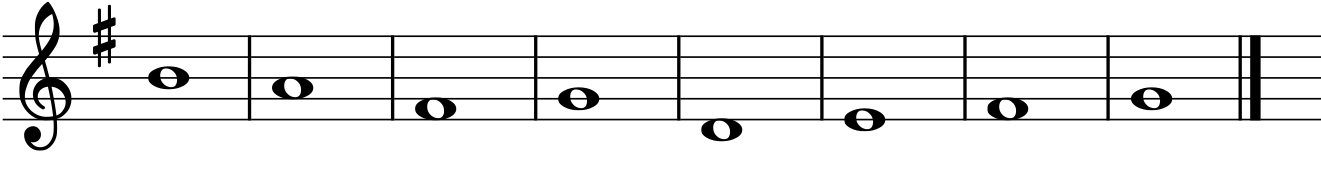 Построить интервалы от звука МИ. Указать количество тонов и полутонов между звуками. Слушание музыки.Продолжаем знакомиться с темой «Программная инструментальная музыка». «Детская музыка» С. С. Прокофьева.«Тарантелла»Тарантелла – это южно-итальянский народный танец в сопровождении гитары, тамбурина и кастаньет (в Сицилии),   музыкальный размер — 6/8. Его имя произошло от названий города Таранто и паука тарантула, который всех заставлял танцевать под свою дудку. В каждом регионе танец танцуют по-своему, но везде – в бодром темпе.Тарантелла - итальянский танец со стремительным движением. Композитор для передачи характера динамичного танца использует множество острых акцентов, неожиданные смены тональностей. Всё здесь весело, красочно, как на карнавале!«Вальс». В начале 19 века в странах Австрии, Германии, Чехи, крестьяне весело кружилисьПарами на праздничных вечеринках. Происхождение танца немецкое walzen прокатывать, кружить. Постепенно из народного танца вальс превратился в бальный и его стали с удовольствием танцевать в разных странах мира. Вальсы писали И.Штраус, Ф.Шуберт, П.И.Чайковский, М.И.Глинка.Мы послушаем вальс из «Детской музыки» С.Прокофьева.Задание.Послушай эти танцы С. Прокофьева и попробуй описать особенности музыки, ее характер.Музыка для слушания на сайте школы в разделе 3 класс (среда) Кравченко Т. Г.